Guía de autoaprendizaje N° 12 Educación Física y Salud6° BásicoNombre____________________________________________ Curso_______ Fecha_____¿Cuál es nuestro baile nacional? Describe sus características._____________________________________________________________________________________________________________________________________________________________________________________________________________________________________________________________________________________________________________________________________________________________________________¿Cuál de estas imágenes corresponde a la vestimenta de nuestro baile nacional?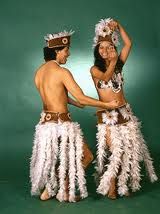 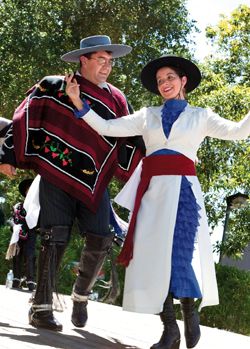 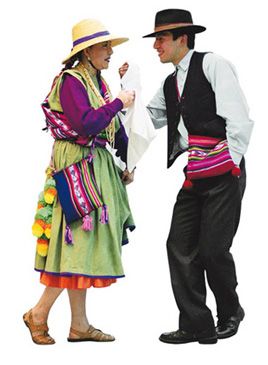 Observa el siguiente video https://www.youtube.com/watch?v=9bh6t_ZJvaU y escribe los pasos de la cueca.___________________________________.___________________________________.___________________________________.___________________________________.___________________________________.___________________________________.___________________________________.___________________________________.___________________________________.___________________________________.Observa la siguiente imagen y completa según corresponda: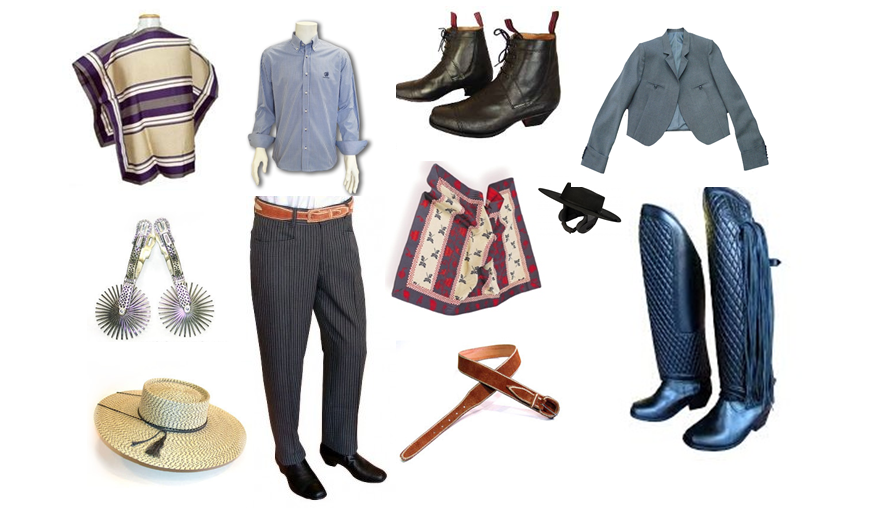 Marca con una V si es Verdadero o con una F si es Falso (Justificar las falsas)_____  La vuelta redonda es la única que podemos realizar al inicio.________________________________________________________________________ El escobillado consiste en golpear los pies en el suelo.________________________________________________________________________ El floreo el paso que utilizamos para poder desplazarnos. ¿Qué juego típico utiliza una lienza que se enrolla en la cabecilla de madera y luego se tira para hacerlo girar por el suelo?¿Cuál de estas tres imágenes corresponde a una comida típica?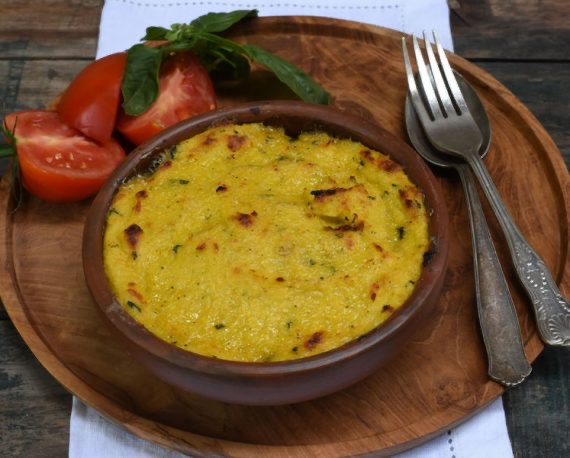 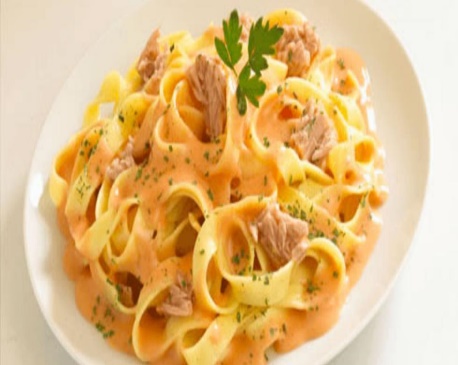 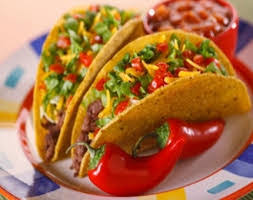 ¿Cuál de estas alternativas corresponde a los símbolos patrios?Escudo, bandera y copihue.Himno nacional, copihue y cueca.Himno nacional, escudo y bandera chilena.Copihue, cueca, bandera e himno.